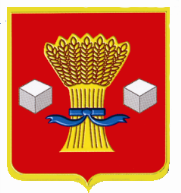 АдминистрацияСветлоярского муниципального района Волгоградской областиПОСТАНОВЛЕНИЕот 25.07.2019              № 1457В соответствии с Федеральным законом от 29.12.2012 № 273-ФЗ «Об образовании в Российской Федерации», в целях обеспечения реализации конституционного права граждан на образование, руководствуясь Уставом Светлоярского муниципального района Волгоградской области,п о с т а н о в л я ю:Утвердить прилагаемый Порядок учета форм получения образования, определенных родителями (законными представителями) детей, имеющих право на получение общего образования каждого уровня.Отделу по муниципальной службе, общим и кадровым вопросам администрации Светлоярского муниципального района Волгоградской области (Иванова Н.В.) разместить настоящее постановление в сети Интернет на официальном сайте Светлоярского муниципального района.Контроль исполнения настоящего постановления возложить на заместителя главы  Светлоярского муниципального района Ряскину Т.А.Глава муниципального района                                                         Т.В. РаспутинаШульженко О.В.ПОРЯДОК учета форм получения образования, определенных родителями (законными представителями) детей, имеющих право на получение общего образования каждого уровня1.Общие положения1.1. Настоящий Порядок учета форм получения образования, определенных родителями (законными представителями) детей, имеющих право на получение общего образования каждого уровня (далее - Порядок), разработан в соответствии с Федеральным законом от 29.12.2012 № 273-ФЗ "Об образовании в Российской Федерации", Порядком организации и осуществления образовательной деятельности по основным общеобразовательным программам - образовательным программам начального общего, основного общего и среднего общего образования, утвержденным приказом Министерства образования и науки Российской Федерации от 30.08.2013 № 1015.1.2. Порядок определяет последовательность действий родителей (законных представителей) детей, имеющих право на получение общего образования каждого уровня, общеобразовательных организаций Светлоярского муниципального района, отдела образования, опеки и попечительства администрации Светлоярского муниципального района по учету форм получения общего образования, определенных родителями (законными представителями) детей, имеющих право на получение общего образования каждого уровня.1.3. Общее образование может быть получено в организациях, осуществляющих образовательную деятельность (в очной, очно-заочной или заочной форме), а также вне организаций, осуществляющих образовательную деятельность, в форме семейного образования. Среднее общее образование может быть получено в форме самообразования.1.4. Форма получения общего образования и форма обучения по конкретной основной общеобразовательной программе определяются родителями (законными представителями) несовершеннолетнего обучающегося. При выборе родителями (законными представителями) несовершеннолетнего обучающегося формы получения общего образования и формы обучения учитывается мнение ребенка.1.5. Информация по учету форм получения образования, определенных родителями (законными представителями) детей, имеющих право на получение общего образования каждого уровня, формируемая в соответствии с настоящим Порядком, подлежит сбору, передаче, хранению и использованию в порядке, обеспечивающем ее конфиденциальность в соответствии с требованиями действующего законодательства в части защиты персональных данных (Федерального закона РФ от 27.07.2006 № 149-ФЗ "Об информации, информационных технологиях и о защите информации", Федерального закона РФ от 27.07.2006 № 152-ФЗ "О персональных данных").1.6. Учету подлежат формы получения образования всех несовершеннолетних граждан в возрасте от 6,5 до 18 лет, подлежащих обучению в общеобразовательных организациях.2. Организация работы по учету форм получения образования2.1. В работе по организации учета форм получения образования принимают участие:отдел образования, опеки и попечительства администрации Светлоярского муниципального района (далее – отдел образования, опеки и попечительства);муниципальные общеобразовательные организации Светлоярского муниципального района (далее – общеобразовательные организации).2.2. Общеобразовательные организации ежегодно по состоянию на 20 сентября предоставляют в отдел образования, опеки и попечительства на бумажном носителе информацию о формах получения образования, определенных родителями (законными представителями) детей (приложение 1) в срок до 25 сентября текущего учебного года. В случае представления родителями (законными представителями) детей заявления об изменении действующей формы получения образования на иную, общеобразовательные организации предоставляют  в отдел образования, опеки и попечительства уточненные сведения в течение 10 рабочих дней с даты подачи родителями (законными представителями) заявления об изменении формы обучения в образовательную организацию.2.3. Отдел образования, опеки и попечительства ведет учет форм получения образования путем формирования информационной базы данных на основании информации, представленной общеобразовательными организациями и родителями (законными представителями). Форма семейного образования или самообразования  подлежит регистрации в журнале установленного образца (приложение 2).2.4. Родители (законные представители) детей, выбравших форму получения образования вне организации, осуществляющей образовательную деятельность, информируют отдел образования, опеки и попечительства о выборе формы получения общего образования, предоставляя следующие документы:заявление о выборе формы получения образования (приложение 3);копию паспорта гражданина Российской Федерации, иного документа, удостоверяющего личность заявителя;копию паспорта гражданина Российской Федерации, иного документа, удостоверяющего личность представителя заявителя (представляется в случае, если документы подаются представителем заявителя);копию свидетельства о рождении ребенка либо документа, подтверждающего факт рождения и регистрации ребенка (в случае рождения ребенка за пределами Российской Федерации), для детей старше 14 лет - копию паспорта гражданина Российской Федерации или иного документа, удостоверяющего личность;копию документа, подтверждающего родственные отношения родителя, являющегося заявителем, и ребенка (свидетельства о заключении брака, либо свидетельства о расторжении брака, либо свидетельства о перемене имени, либо свидетельства об установлении отцовства, либо справки о рождении из органа записи актов гражданского состояния по форме № 25 в случае, если в свидетельстве о рождении ребенка запись об отце ребенка произведена в установленном порядке по указанию матери, не состоящей в браке) (представляется в случае расхождения в представленных документах фамилии, имени отца ребенка с фамилией и отчеством ребенка либо фамилии матери ребенка с фамилией ребенка); копию заявления об отчислении из общеобразовательной организации в связи с изменением формы получения образования;согласие на обработку персональных данных (приложение 4).2.5. Документы, указанные в пункте 2.4. настоящего Порядка, представленные в копиях без предъявления подлинников, должны быть заверены нотариально или организацией, выдавшей такой документ. В случае представления подлинников документов специалист, осуществляющий прием документов, изготавливает копии документов и заверяет их. Подлинники документов возвращаются заявителю (представителю заявителя).Управляющий делами                                                                         Л.Н.Шершнева                                ИНФОРМАЦИЯ         о формах получения образования детей на _________________                                                                                              (дата)___________________________________________________________________                (наименование общеобразовательного учреждения)"__" _____________ 20__ г.           _______________/_____________________/                                                                (подпись)         (расшифровка)                                                 М.П.ЖУРНАЛпо учету получения образования в форме семейного образования или самообразованияЗаявление о выборе формы получения образования Я,_________________________________________________________________,                            (фамилия, имя, отчество)родитель (законный представить) несовершеннолетнего ______________________________________________________________________________________,        (фамилия, имя, отчество (при наличии) несовершеннолетнего___________________________________________________________________                      (дата и место рождения ребенка)в  соответствии с п. 2 ч. 1 ст. 17, ч. 5 ст. 63 Федерального закона от 29.12.2012 N 273-ФЗ "Об образовании в Российской Федерации" информирую о выборе формы получения образования моего ребенка, с учетом его мнения, в форме семейного образования или самообразования по основной общеобразовательной программе начального общего, основного общего, среднего общего образования (нужное подчеркнуть).    Образовательное учреждение для прохождения промежуточной и итоговой аттестации (указать)__________________________________________________"__" ___________ 20___ г.               _____________ ______________________                                                                  (подпись)    (Ф.И.О. заявителя)Заявление о согласии на обработку персональных данныхНастоящим заявлением я, _______________________________________ _______________________________________, своей волей и в своем интересе даю согласие на обработку моих персональных данных и персональных данных моего ребенка отделу образования, опеки и попечительства администрации Светлоярского муниципального района.Цель обработки персональных данных: учет выбранной формы обучения несовершеннолетнего ребенка.Перечень персональных данных, на обработку которых дано настоящее согласие: фамилия, имя, отчество заявителя и/или законного представителя ребенка; данные документа, удостоверяющего личность заявителя и/или законного представителя ребенка; данные о родстве ребенка с законным представителем ребенка; фамилия, имя, отчество ребенка; данные документа, удостоверяющего личность ребенка; сведения о контактных данных заявителя и/или законного представителя ребенка; сведения о месте жительства ребенка, заявителя и/или законного представителя ребенка.Перечень действий с персональными данными, на совершение которых дается согласие: сбор, систематизация, накопление, хранение, уточнение (обновление, изменение), использование, распространение (в том числе передача), обезличивание, блокирование, уничтожение персональных данных. Способы обработки персональных данных: на бумажных носителях.Срок, в течение которого действует согласие: до достижения цели обработки персональных данных или до момента утраты необходимости в их достижении."__" ___________ 20___ г.               _____________ ______________________                                                                                                                                                                  (подпись)          (Ф.И.О. заявителя)Об утверждении Порядка учета форм получения общего образования, определенных родителями (законными представителями) детей, имеющих право на получение общего образования каждого уровняУТВЕРЖДЕНпостановлением администрации Светлоярского муниципального района от 25.07.2019 №1457Приложение 1к Порядкуучета форм получения образования, определенных родителями (законными представителями) детей, имеющих право на получение общего образования каждого уровняФормы получения образованияФормы получения образованияФормы получения образованияФормы получения образованияФормы получения образованияФормы получения образованияФормы получения образованияФормы получения образованияв организации, осуществляющей образовательную деятельностьв организации, осуществляющей образовательную деятельностьв организации, осуществляющей образовательную деятельностьв организации, осуществляющей образовательную деятельностьв организации, осуществляющей образовательную деятельностьвне организации, осуществляющей образовательную деятельностьвне организации, осуществляющей образовательную деятельностьИтогоформы обученияформы обученияформы обученияформы обученияформы обучениявне организации, осуществляющей образовательную деятельностьвне организации, осуществляющей образовательную деятельностьИтогоочная (чел.)очная (чел.)очная (чел.)очно-заочная (чел.)заочная (чел.)семейное образование (чел.)самообразование (чел.)Итоговсегоиз нихиз нихочно-заочная (чел.)заочная (чел.)семейное образование (чел.)самообразование (чел.)Итогоиндивидуальное обучение на домуобучение детей, нуждающихся в длительном лечении в медицинских организацияхПриложение 2к Порядкуучета форм получения образования, определенных родителями (законными представителями) детей, имеющих право на получение общего образования каждого уровня№ п/пДата обращенияФИО заявителя ФИО обучающегосяДата рождения обучающегосяНаименование общеобразовательной  организации, в которой учился ребенок, классСведения о выбранной форме получения образованияПодпись специалиста, принявшего заявлениеПриложение 3к Порядкуучета форм получения образования, определенных родителями (законными представителями) детей, имеющих право на получение общего образования каждого уровняНачальнику отдела образования, опеки и попечительства администрации  Светлоярского муниципального района__________________________________от________________________________(фамилия, имя, отчество)____________________________________________________________________(проживающего по адресу)__________________________________(номер телефона)Приложение 4к Порядкуучета форм получения образования, определенных родителями (законными представителями) детей, имеющих право на получение общего образования каждого уровняНачальнику отдела образования, опеки и попечительства администрации  Светлоярского муниципального района__________________________________от________________________________(фамилия, имя, отчество)____________________________________________________________________(проживающего по адресу)____________________________________________________________________(документ удостоверяющий личность, серия, номер, дата выдачи)